Araceli Ibarra GonzálezPalmeras 7 Col.  Las Palmas, Álamos, Son CP 85760 Tel. 6474820609 Correo araibgon@hotmail.comObjetivoDesempeñarme en todo momento con ética y responsabilidad en beneficio de la educación de los estudiantes del nivel medio superior en Colegio de Bachilleres Plantel Álamos.Desempeñarme en todo momento con ética y responsabilidad en beneficio de la educación de los estudiantes del nivel medio superior en Colegio de Bachilleres Plantel Álamos.Desempeñarme en todo momento con ética y responsabilidad en beneficio de la educación de los estudiantes del nivel medio superior en Colegio de Bachilleres Plantel Álamos.Desempeñarme en todo momento con ética y responsabilidad en beneficio de la educación de los estudiantes del nivel medio superior en Colegio de Bachilleres Plantel Álamos.Historial de empleoProfesora de asignaturaColegio de Bachilleres de Estado de Sonora                       Plantel Álamos Colegio de Bachilleres de Estado de Sonora                       Plantel Álamos Desde el 23 enero de 2003 a la fechaHistorial de empleoSecretaria del SUTCOBSColegio de Bachilleres Álamos, SonoraColegio de Bachilleres Álamos, SonoraEnero de 2002  a Enero de  2005   Historial de empleoHistorial de empleoSubdirectoraColegio de Bachilleres, Álamos, SonoraColegio de Bachilleres, Álamos, Sonora10 de Enero de 2005 al 15 de marzo de 2010Historial de empleoProfesora de Carrera Titular CColegio de Bachilleres, Álamos, Sonora Colegio de Bachilleres, Álamos, Sonora 16 de marzo de 2010 a la fechaEstudios RealizadosLic. En Administración de EmpresasITSON,                        Navojoa, SonoraITSON,                        Navojoa, SonoraFebrero de 2007Constancias   RecibidasLic. En Español        Escuela Normal Superior   Agosto de 1999Maestría en Docencia                Escuela Normal Superior   En Educación Media superior     Noviembre de 2010Diplomado en Competencias Docentes en el Nivel Medio SuperiorCertificación de Competencias Docentes para la Educación Media Superior (CERTIDEMS).Varias por participar en el Ballet Folclórico Yoreme All Leiya del ITSON durante 15 añosPor asistir al XX congreso de la Asociación de Maestros de Danza en Jalapa VeracruzPor impartir Curso de danza regional en Zacatlán Puebla y Poza Rica VeracruzPor participar en el curso de Microenseñanza en el Colegio de Bachilleres Plantel Álamos.Por participar como asesora de danza en el Plantel ÁlamosPor participar como coordinadora en la Olimpiada Estatal de Matemáticas Por haber impartido el curso “Excel como apoyo a las labores derivadas del modelo del plan de trabajo docente para grupos paralelos”Por participar en las conferencias realizadas en el I, II Y III encuentro de la mujer.Por participar en el Foro Presentación de proyectos  de Intervención de alumnos de la Maestría en Docencia de la Educación Media Por haber acreditado los créditos de la Especialidad en Docencia de la Educación Media SuperiorPor asistir a la Tercera Jornada Nacional de Difusión y Encuentro Estatal sobre la Reforma Integral de la Educación Media SuperiorPor haber cursado el Diplomado “Fundamentos del Proceso Educativo”Por haber participado en el cuso “Introducción a la Acción Tutorial”Por participar en el Curso  Taller “Estrés Laboral”Por participar en el Curso Taller “Elaboración de Reactivos”Por asistir como asistente al Encuentro de Inducción hacia la Reforma CurricularPor asistir al evento “Un día de conferencia sobre Aprendizaje Significativo”Por haber participado en el taller de Educación  sobre el Agua.Por haber participado en el Curso Taller “Habilidades para Preparar exámenes.”Por participar como sinodal en exámenes profesionales en el Instituto Tecnológico de Sonora.Por participar en las conferencias realizadas en el IV encuentro de la mujer 2011Por haber cursado integralmente el plan de estudios de la Maestría en Docencia de la Educación Media SuperiorPor haber participado en la Cuarta emisión del Taller “Acompañamiento y Evaluación de la Implementación de la RIEMS”, en la asignatura de INFORMÁTICA 2Por participar en el Teleseminario Discapacidad, Sociedad y EducaciónPor participar en el Teleseminario Adolescencia, Adicciones y EducaciónPor participar en la Tercera Emisión del Taller “Acompañamiento y Evaluación de la Implementación de la RIEMS” en la asignatura de Distingue el Marco Legal para los Pequeños NegociosPor participar en la Tercera Emisión del Taller “Acompañamiento y Evaluación de la Implementación de la RIEMS” en la asignatura de Planea y Administra Pequeños Negocios Educación AudiovisualPor haber cursado el Módulo I “La Reforma Integral de la Educación Media Superior” del Diplomado en Competencias Docentes en el Nivel Medio Superior Quinta Generación.Por haber participado en el Curso Taller De Formación integral  y continua para tutores grupales.Por haber impartido el Curso Taller De Formación integral  y continua para tutores grupales, a los docentes del plantel Álamos.Por haber acreditado el Diplomado en Competencias Docentes en el Nivel Medio SuperiorPor participar en el curso “Competencias Básicas en el Uso de las TIC´s.Por asistir al Curso-Taller de Educación Sindical denominado “La capacitación política como medio de fortalecer la estructura sindical”Por participar en las conferencias del VI Encuentro de la Mujer 2013.Por haber acreditado el Módulo 1 “Inducción Institucional”, del curso “Inducción Institucional, Identidad y práctica docente”Por haber impartido el Módulo 2 “Fundamentación Curricular”,  del curso “Inducción Institucional, Identidad y práctica docente”Por haber impartido el Módulo 3 “Práctica Docente”,  del curso “Inducción Institucional, Identidad y práctica docente”Por haber obtenido la Certificación En Competencias Docentes para la Educación Media Superior.Por asistir al curso de Herramientas de preparación para el servicio profesional docente". En Hermosillo Son.Por impartir el curso: Herramientas de preparación para el servicio profesional docente", al los docentes del Plantel Álamos Por asistir al 3er Congreso Nacional de Administración, “Marketing personal para el posicionamiento profesional”Por asistir al taller: “Evaluaciones Psicométricas”, en el marco del 3er. Congreso Nacional de Administración,Subdirectora del Plantel Álamos del 7 de enero de 2016 a la fecha.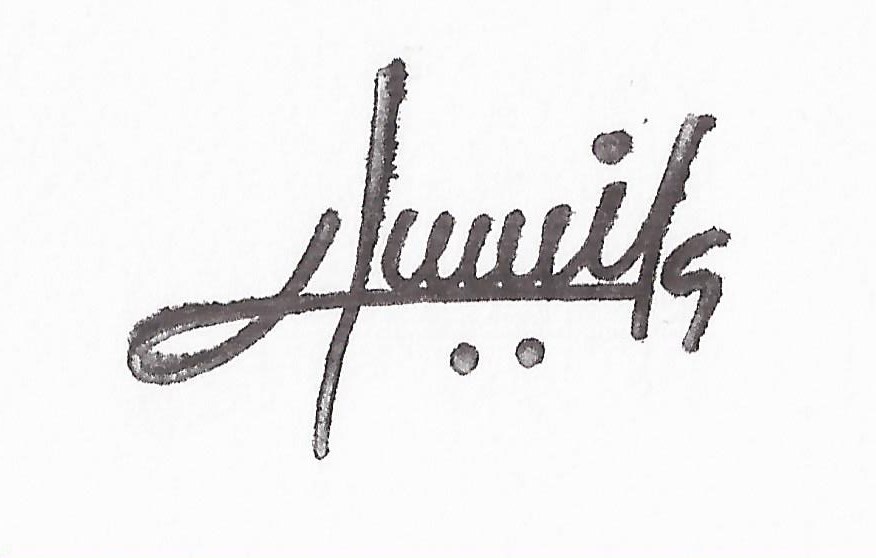 _________________________________MTRA. ARACELI IBARRA GONZÁLEZÁlamos, Sonora a 24 de mayo de 2016Lic. En Español        Escuela Normal Superior   Agosto de 1999Maestría en Docencia                Escuela Normal Superior   En Educación Media superior     Noviembre de 2010Diplomado en Competencias Docentes en el Nivel Medio SuperiorCertificación de Competencias Docentes para la Educación Media Superior (CERTIDEMS).Varias por participar en el Ballet Folclórico Yoreme All Leiya del ITSON durante 15 añosPor asistir al XX congreso de la Asociación de Maestros de Danza en Jalapa VeracruzPor impartir Curso de danza regional en Zacatlán Puebla y Poza Rica VeracruzPor participar en el curso de Microenseñanza en el Colegio de Bachilleres Plantel Álamos.Por participar como asesora de danza en el Plantel ÁlamosPor participar como coordinadora en la Olimpiada Estatal de Matemáticas Por haber impartido el curso “Excel como apoyo a las labores derivadas del modelo del plan de trabajo docente para grupos paralelos”Por participar en las conferencias realizadas en el I, II Y III encuentro de la mujer.Por participar en el Foro Presentación de proyectos  de Intervención de alumnos de la Maestría en Docencia de la Educación Media Por haber acreditado los créditos de la Especialidad en Docencia de la Educación Media SuperiorPor asistir a la Tercera Jornada Nacional de Difusión y Encuentro Estatal sobre la Reforma Integral de la Educación Media SuperiorPor haber cursado el Diplomado “Fundamentos del Proceso Educativo”Por haber participado en el cuso “Introducción a la Acción Tutorial”Por participar en el Curso  Taller “Estrés Laboral”Por participar en el Curso Taller “Elaboración de Reactivos”Por asistir como asistente al Encuentro de Inducción hacia la Reforma CurricularPor asistir al evento “Un día de conferencia sobre Aprendizaje Significativo”Por haber participado en el taller de Educación  sobre el Agua.Por haber participado en el Curso Taller “Habilidades para Preparar exámenes.”Por participar como sinodal en exámenes profesionales en el Instituto Tecnológico de Sonora.Por participar en las conferencias realizadas en el IV encuentro de la mujer 2011Por haber cursado integralmente el plan de estudios de la Maestría en Docencia de la Educación Media SuperiorPor haber participado en la Cuarta emisión del Taller “Acompañamiento y Evaluación de la Implementación de la RIEMS”, en la asignatura de INFORMÁTICA 2Por participar en el Teleseminario Discapacidad, Sociedad y EducaciónPor participar en el Teleseminario Adolescencia, Adicciones y EducaciónPor participar en la Tercera Emisión del Taller “Acompañamiento y Evaluación de la Implementación de la RIEMS” en la asignatura de Distingue el Marco Legal para los Pequeños NegociosPor participar en la Tercera Emisión del Taller “Acompañamiento y Evaluación de la Implementación de la RIEMS” en la asignatura de Planea y Administra Pequeños Negocios Educación AudiovisualPor haber cursado el Módulo I “La Reforma Integral de la Educación Media Superior” del Diplomado en Competencias Docentes en el Nivel Medio Superior Quinta Generación.Por haber participado en el Curso Taller De Formación integral  y continua para tutores grupales.Por haber impartido el Curso Taller De Formación integral  y continua para tutores grupales, a los docentes del plantel Álamos.Por haber acreditado el Diplomado en Competencias Docentes en el Nivel Medio SuperiorPor participar en el curso “Competencias Básicas en el Uso de las TIC´s.Por asistir al Curso-Taller de Educación Sindical denominado “La capacitación política como medio de fortalecer la estructura sindical”Por participar en las conferencias del VI Encuentro de la Mujer 2013.Por haber acreditado el Módulo 1 “Inducción Institucional”, del curso “Inducción Institucional, Identidad y práctica docente”Por haber impartido el Módulo 2 “Fundamentación Curricular”,  del curso “Inducción Institucional, Identidad y práctica docente”Por haber impartido el Módulo 3 “Práctica Docente”,  del curso “Inducción Institucional, Identidad y práctica docente”Por haber obtenido la Certificación En Competencias Docentes para la Educación Media Superior.Por asistir al curso de Herramientas de preparación para el servicio profesional docente". En Hermosillo Son.Por impartir el curso: Herramientas de preparación para el servicio profesional docente", al los docentes del Plantel Álamos Por asistir al 3er Congreso Nacional de Administración, “Marketing personal para el posicionamiento profesional”Por asistir al taller: “Evaluaciones Psicométricas”, en el marco del 3er. Congreso Nacional de Administración,Subdirectora del Plantel Álamos del 7 de enero de 2016 a la fecha._________________________________MTRA. ARACELI IBARRA GONZÁLEZÁlamos, Sonora a 24 de mayo de 2016Lic. En Español        Escuela Normal Superior   Agosto de 1999Maestría en Docencia                Escuela Normal Superior   En Educación Media superior     Noviembre de 2010Diplomado en Competencias Docentes en el Nivel Medio SuperiorCertificación de Competencias Docentes para la Educación Media Superior (CERTIDEMS).Varias por participar en el Ballet Folclórico Yoreme All Leiya del ITSON durante 15 añosPor asistir al XX congreso de la Asociación de Maestros de Danza en Jalapa VeracruzPor impartir Curso de danza regional en Zacatlán Puebla y Poza Rica VeracruzPor participar en el curso de Microenseñanza en el Colegio de Bachilleres Plantel Álamos.Por participar como asesora de danza en el Plantel ÁlamosPor participar como coordinadora en la Olimpiada Estatal de Matemáticas Por haber impartido el curso “Excel como apoyo a las labores derivadas del modelo del plan de trabajo docente para grupos paralelos”Por participar en las conferencias realizadas en el I, II Y III encuentro de la mujer.Por participar en el Foro Presentación de proyectos  de Intervención de alumnos de la Maestría en Docencia de la Educación Media Por haber acreditado los créditos de la Especialidad en Docencia de la Educación Media SuperiorPor asistir a la Tercera Jornada Nacional de Difusión y Encuentro Estatal sobre la Reforma Integral de la Educación Media SuperiorPor haber cursado el Diplomado “Fundamentos del Proceso Educativo”Por haber participado en el cuso “Introducción a la Acción Tutorial”Por participar en el Curso  Taller “Estrés Laboral”Por participar en el Curso Taller “Elaboración de Reactivos”Por asistir como asistente al Encuentro de Inducción hacia la Reforma CurricularPor asistir al evento “Un día de conferencia sobre Aprendizaje Significativo”Por haber participado en el taller de Educación  sobre el Agua.Por haber participado en el Curso Taller “Habilidades para Preparar exámenes.”Por participar como sinodal en exámenes profesionales en el Instituto Tecnológico de Sonora.Por participar en las conferencias realizadas en el IV encuentro de la mujer 2011Por haber cursado integralmente el plan de estudios de la Maestría en Docencia de la Educación Media SuperiorPor haber participado en la Cuarta emisión del Taller “Acompañamiento y Evaluación de la Implementación de la RIEMS”, en la asignatura de INFORMÁTICA 2Por participar en el Teleseminario Discapacidad, Sociedad y EducaciónPor participar en el Teleseminario Adolescencia, Adicciones y EducaciónPor participar en la Tercera Emisión del Taller “Acompañamiento y Evaluación de la Implementación de la RIEMS” en la asignatura de Distingue el Marco Legal para los Pequeños NegociosPor participar en la Tercera Emisión del Taller “Acompañamiento y Evaluación de la Implementación de la RIEMS” en la asignatura de Planea y Administra Pequeños Negocios Educación AudiovisualPor haber cursado el Módulo I “La Reforma Integral de la Educación Media Superior” del Diplomado en Competencias Docentes en el Nivel Medio Superior Quinta Generación.Por haber participado en el Curso Taller De Formación integral  y continua para tutores grupales.Por haber impartido el Curso Taller De Formación integral  y continua para tutores grupales, a los docentes del plantel Álamos.Por haber acreditado el Diplomado en Competencias Docentes en el Nivel Medio SuperiorPor participar en el curso “Competencias Básicas en el Uso de las TIC´s.Por asistir al Curso-Taller de Educación Sindical denominado “La capacitación política como medio de fortalecer la estructura sindical”Por participar en las conferencias del VI Encuentro de la Mujer 2013.Por haber acreditado el Módulo 1 “Inducción Institucional”, del curso “Inducción Institucional, Identidad y práctica docente”Por haber impartido el Módulo 2 “Fundamentación Curricular”,  del curso “Inducción Institucional, Identidad y práctica docente”Por haber impartido el Módulo 3 “Práctica Docente”,  del curso “Inducción Institucional, Identidad y práctica docente”Por haber obtenido la Certificación En Competencias Docentes para la Educación Media Superior.Por asistir al curso de Herramientas de preparación para el servicio profesional docente". En Hermosillo Son.Por impartir el curso: Herramientas de preparación para el servicio profesional docente", al los docentes del Plantel Álamos Por asistir al 3er Congreso Nacional de Administración, “Marketing personal para el posicionamiento profesional”Por asistir al taller: “Evaluaciones Psicométricas”, en el marco del 3er. Congreso Nacional de Administración,Subdirectora del Plantel Álamos del 7 de enero de 2016 a la fecha._________________________________MTRA. ARACELI IBARRA GONZÁLEZÁlamos, Sonora a 24 de mayo de 2016Lic. En Español        Escuela Normal Superior   Agosto de 1999Maestría en Docencia                Escuela Normal Superior   En Educación Media superior     Noviembre de 2010Diplomado en Competencias Docentes en el Nivel Medio SuperiorCertificación de Competencias Docentes para la Educación Media Superior (CERTIDEMS).Varias por participar en el Ballet Folclórico Yoreme All Leiya del ITSON durante 15 añosPor asistir al XX congreso de la Asociación de Maestros de Danza en Jalapa VeracruzPor impartir Curso de danza regional en Zacatlán Puebla y Poza Rica VeracruzPor participar en el curso de Microenseñanza en el Colegio de Bachilleres Plantel Álamos.Por participar como asesora de danza en el Plantel ÁlamosPor participar como coordinadora en la Olimpiada Estatal de Matemáticas Por haber impartido el curso “Excel como apoyo a las labores derivadas del modelo del plan de trabajo docente para grupos paralelos”Por participar en las conferencias realizadas en el I, II Y III encuentro de la mujer.Por participar en el Foro Presentación de proyectos  de Intervención de alumnos de la Maestría en Docencia de la Educación Media Por haber acreditado los créditos de la Especialidad en Docencia de la Educación Media SuperiorPor asistir a la Tercera Jornada Nacional de Difusión y Encuentro Estatal sobre la Reforma Integral de la Educación Media SuperiorPor haber cursado el Diplomado “Fundamentos del Proceso Educativo”Por haber participado en el cuso “Introducción a la Acción Tutorial”Por participar en el Curso  Taller “Estrés Laboral”Por participar en el Curso Taller “Elaboración de Reactivos”Por asistir como asistente al Encuentro de Inducción hacia la Reforma CurricularPor asistir al evento “Un día de conferencia sobre Aprendizaje Significativo”Por haber participado en el taller de Educación  sobre el Agua.Por haber participado en el Curso Taller “Habilidades para Preparar exámenes.”Por participar como sinodal en exámenes profesionales en el Instituto Tecnológico de Sonora.Por participar en las conferencias realizadas en el IV encuentro de la mujer 2011Por haber cursado integralmente el plan de estudios de la Maestría en Docencia de la Educación Media SuperiorPor haber participado en la Cuarta emisión del Taller “Acompañamiento y Evaluación de la Implementación de la RIEMS”, en la asignatura de INFORMÁTICA 2Por participar en el Teleseminario Discapacidad, Sociedad y EducaciónPor participar en el Teleseminario Adolescencia, Adicciones y EducaciónPor participar en la Tercera Emisión del Taller “Acompañamiento y Evaluación de la Implementación de la RIEMS” en la asignatura de Distingue el Marco Legal para los Pequeños NegociosPor participar en la Tercera Emisión del Taller “Acompañamiento y Evaluación de la Implementación de la RIEMS” en la asignatura de Planea y Administra Pequeños Negocios Educación AudiovisualPor haber cursado el Módulo I “La Reforma Integral de la Educación Media Superior” del Diplomado en Competencias Docentes en el Nivel Medio Superior Quinta Generación.Por haber participado en el Curso Taller De Formación integral  y continua para tutores grupales.Por haber impartido el Curso Taller De Formación integral  y continua para tutores grupales, a los docentes del plantel Álamos.Por haber acreditado el Diplomado en Competencias Docentes en el Nivel Medio SuperiorPor participar en el curso “Competencias Básicas en el Uso de las TIC´s.Por asistir al Curso-Taller de Educación Sindical denominado “La capacitación política como medio de fortalecer la estructura sindical”Por participar en las conferencias del VI Encuentro de la Mujer 2013.Por haber acreditado el Módulo 1 “Inducción Institucional”, del curso “Inducción Institucional, Identidad y práctica docente”Por haber impartido el Módulo 2 “Fundamentación Curricular”,  del curso “Inducción Institucional, Identidad y práctica docente”Por haber impartido el Módulo 3 “Práctica Docente”,  del curso “Inducción Institucional, Identidad y práctica docente”Por haber obtenido la Certificación En Competencias Docentes para la Educación Media Superior.Por asistir al curso de Herramientas de preparación para el servicio profesional docente". En Hermosillo Son.Por impartir el curso: Herramientas de preparación para el servicio profesional docente", al los docentes del Plantel Álamos Por asistir al 3er Congreso Nacional de Administración, “Marketing personal para el posicionamiento profesional”Por asistir al taller: “Evaluaciones Psicométricas”, en el marco del 3er. Congreso Nacional de Administración,Subdirectora del Plantel Álamos del 7 de enero de 2016 a la fecha._________________________________MTRA. ARACELI IBARRA GONZÁLEZÁlamos, Sonora a 24 de mayo de 2016